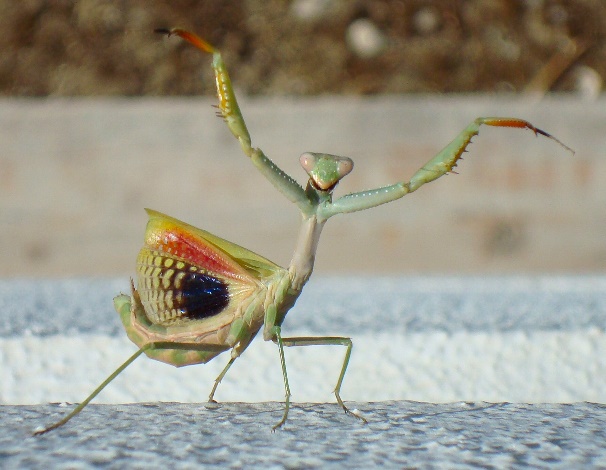 2015 Holt InvitationalEntomology B TestSchool / Team Name (Please remember to indicate if you are an A or B team from your school if appropriate): ___________________________________________________Team # _______Student name(s): ___________________________________________  ___________________________________________									Raw Score: ___________									Final Ranking: _________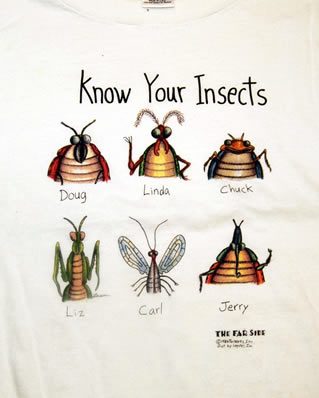 Holt Invitational				School Name: _____________________________Entomology Test 2015			School Number: ________________Division B					Participants’ Names: _____________________________									 _____________________________There are 15 stations with 3 parts and 1 with 7. Each answer is worth 1 point. The entire test is worth 52 points. The dichotomous key problem on the back will only be used as a tie-breaker.1 A.________________________				10 A.________________________   B.________________________				     B.________________________   C.________________________		   	    	     C.________________________2 A.________________________				 11A.________________________   B.________________________		    		     B.________________________   C.________________________		  		     C.________________________3 A.________________________				12 A.________________________   B.________________________		    		     B.________________________   C.________________________		    		     C.________________________   							 	     D.________________________   		4 A.________________________		     		     E.________________________   B.________________________		    		     F.________________________   C.________________________		    		     G.________________________5 A.________________________				 13 A.________________________   B.________________________		    		      B.________________________   C.________________________		     		      C.________________________6 A.________________________				  14 A.________________________   B.________________________		   		       B.________________________   C.________________________		     		      C.________________________7 A.________________________				   15 A.________________________   B.________________________		    		        B.________________________   C.________________________		    		        C.________________________8 A.________________________				   16 A.________________________   B.________________________		   		        B.________________________   C.________________________		     		       C.________________________9 A.________________________		   B.________________________		   C.________________________		TIEBREAKER:Construct a simple dichotomous key for the following insects.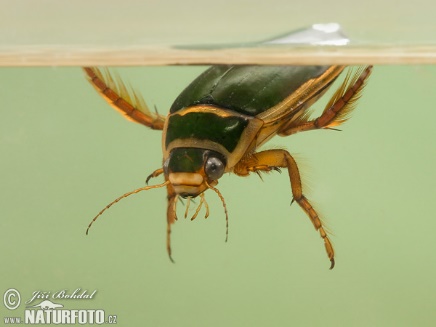 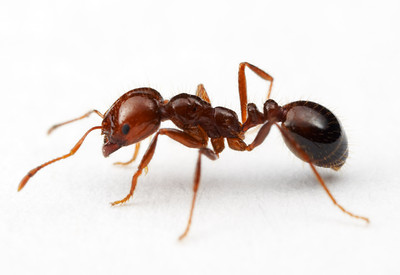 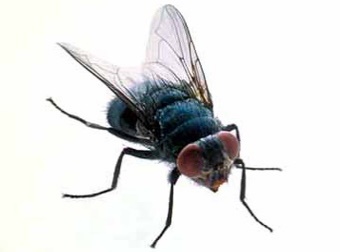 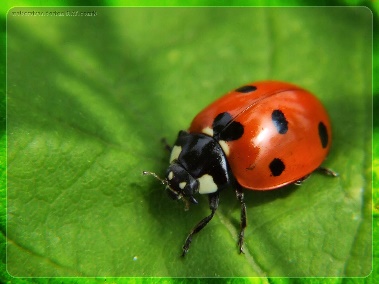 